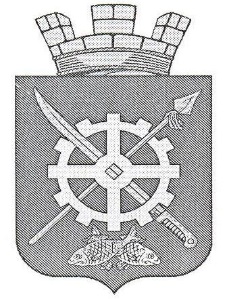 АДМИНИСТРАЦИЯАКСАЙСКОГО ГОРОДСКОГО ПОСЕЛЕНИЯПОСТАНОВЛЕНИЕВ соответствии со ст. 45 и 46 Градостроительного кодекса, Федеральным законом от 06.10.2003 № 131-ФЗ «Об общих принципах организации местного самоуправления в Российской Федерации», Положением "О порядке организации и проведения публичных слушаний по вопросам градостроительной деятельности на территории Аксайского городского поселения Аксайского района", утвержденным решением Собрания депутатов Аксайского городского поселения от 16.02.2017 №42, распоряжением Администрации Аксайского городского поселения от 30.10.2015 № 332  «О разработке проекта планировки и межевания территории квартала, ограниченного ул. Мира, пр. Ленина, ул. Дружбы в городе Аксае Аксайского района Ростовской области», -ПОСТАНОВЛЯЕТ:Провести публичные слушания по проекту планировки и проекту межевания части квартала в районе жилого дома по адресу: г. Аксай, ул. Мира, 2-а, 28 июня 2018 года в 17 часов 30 минут в Администрации Аксайского городского поселения по адресу: Ростовская область, Аксайский район, г. Аксай, ул. Гулаева, 108.Опубликовать настоящее постановление в информационном бюллетене правовых актов органов местного самоуправления Аксайского района «Аксайские ведомости».Разместить настоящее постановление на официальном сайте Администрации Аксайского городского поселения gorod-aksay.ru.Контроль за исполнением настоящего постановления возложить на начальника отдела архитектуры и градостроительства Администрации Аксайского городского поселения Ю.О. Борзяк.Постановление вносит отдел архитектуры и градостроительства04.06.2018 г.г. Аксай№ 437О проведении публичных слушаний по проекту планировки и проекту межевания части квартала в районе жилого дома по адресу: г. Аксай, ул. Мира, 2-аГлава АдминистрацииАксайского городского поселенияА.В. Головин